TOWN OF SCITUATEwww.scituatema.gov600 Chief Justice Cushing Highway Scituate, Massachusetts 02066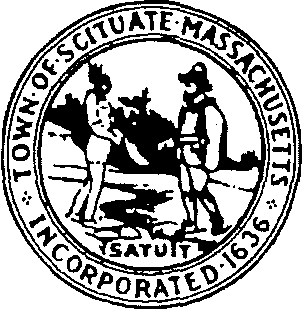 Fax (781) 545-8704Scituate Commission on DisabilitiesRevised   Agenda  8/9/20177:30 PM   BOS Hearing  RoomCall in Phone number  -  781-545-88141.  Call to Order.Acceptance of Past Minutes. Old Business:MonitoringJenkins School Curb Cut and path. New Middle School Building and New Safety Building Plans. Shared Concerns with Harbormaster Steven Mone. Parking/Entrance Way/Accessibility of Structures/etc. TRRA meetings Parking/Fines/Dispatch/Enhanced 911/etc. Locating All of the Town of Scituate, Massachusetts  Handicap  Parking  SpacesThe Setup and Plans for New and all PlaygroundsCountry way – Tilden Road Trail PlansTown .of Scituate, Massachusetts' "TRANSITION PLAN."Council on Aging Update Broadening Transportation for the Disabled and/or Their children/dependents.GATRA expansion for summer program and early 2017-2018 school yearSea Walls /Beach Entrance WaysBlueprint review for Country WayHosting a ForumRevised assessment form for accessibility and functional statusCommission Election Discussion and ReorganizationNational Disabled Voter Registration	New Business:Major Site Plan Administrative Review: restaurant Nautical II Request to name the Jenkins school pathCommission on Disabilities Acknowledgement and Achievement AwardsUpcoming Training and SeminarsPotential Past and new ADA ViolationsChairperson's Comments. Adjournment.Respectfully Submitted,Megan Sommer, Chairperson